Spijtenburg Werving en Advies BV. Johan Willem Frisolaan 41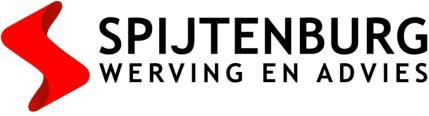 4835 AA, Breda076 – 2063 333Deze procedure betreft een aanbesteding. Dit houdt in dat er enkele belangrijke gunningscriteria aan de vacature verbonden zijn. Wij vragen je deze via dit formulier in te vullen, aan te geven waarom je aan deze gunningscriteria voldoet, en mee te sturen bij een sollicitatie.Gunningscriteria Financieel adviseurJe hebt aantoonbaar op CV kennis van financieel advies bij beleidsmatige/beleidsrijke afdelingen van gemeente:Je hebt bij voorkeur meer dan 3 jaar recente werkervaring (in de financiële sector) bij een 100.000+ gemeente. Toon dit aan op het CVHeb je jouw kandidatuur ook bij een andere aanbieder ingediend (dikgedrukt maken)?JaNeeWat is jouw gewenste tarief?